南开大学材料科学与工程学院本科生“公能”素质综合考评支撑材料姓名学号专业民族政治面貌手机日常表现将相关支撑材料拍照放到对应单元格内，图片设置宽7cm，布局选项为嵌入型或上下型，若支撑材料较多，可对表格进行调整。请更改文件名称为：姓名+“公能”素质综合考评支撑材料将相关支撑材料拍照放到对应单元格内，图片设置宽7cm，布局选项为嵌入型或上下型，若支撑材料较多，可对表格进行调整。请更改文件名称为：姓名+“公能”素质综合考评支撑材料将相关支撑材料拍照放到对应单元格内，图片设置宽7cm，布局选项为嵌入型或上下型，若支撑材料较多，可对表格进行调整。请更改文件名称为：姓名+“公能”素质综合考评支撑材料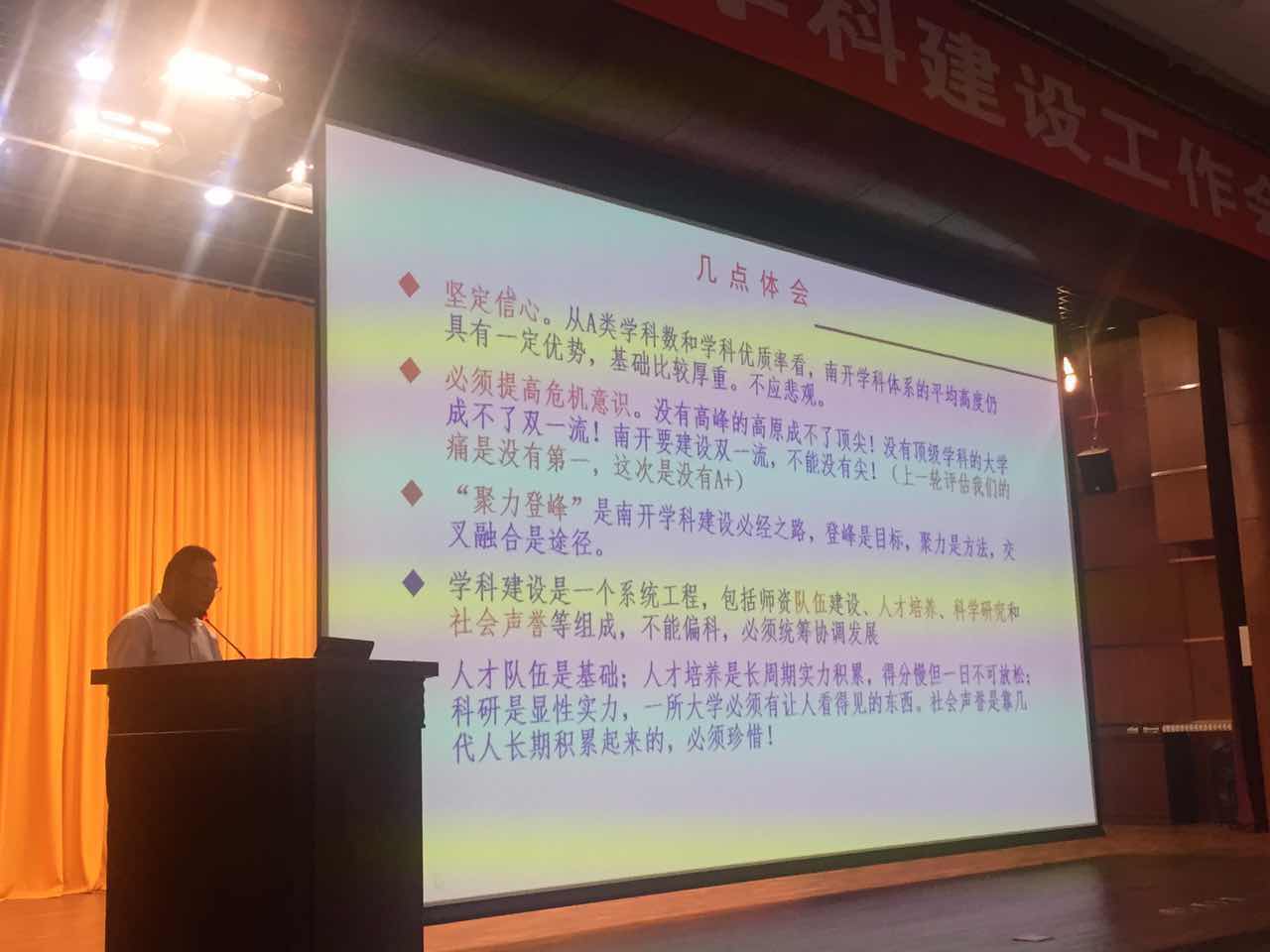 日常表现创新创业创新创业学生服务学生服务文体活动文体活动社会实践社会实践荣誉称号荣誉称号